Název školy:     ZŠ a MŠ T. G. Masaryka FulnekAutor :		Mgr. Miroslava GelnarováNázev :		VY_42_INOVACE_M.2.4-30Vzdělávací obor: 	Matematika a její aplikaceTéma :		Geometrie - měření a porovnávání úsečekDoporučený ročník: 2.Anotace: 		Materiál obsahuje pracovní list, děti měří jednotlivé úsečky a zapisují její délky, měřením porovnávají dané úsečky a zapisují znaménko nerovnosti, měří úsečky různých geometrických tvarů geometrické tvary popíší a zapisují měřenou úsečku i její délku. Číslo projektu:	CZ.1.07/1.4.00/21.0903	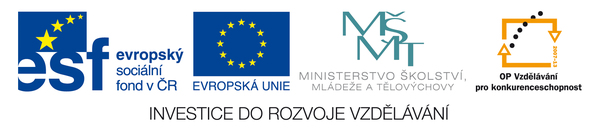 PracovnílistZměř délky úseček a zapiš jejich délky v milimetrech (mm). Porovnej délky úseček a zapiš jejich vzájemnou délku pomocí znamének nerovnosti.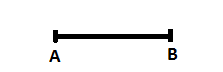 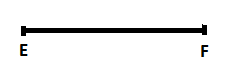 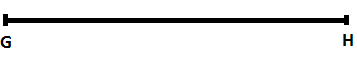 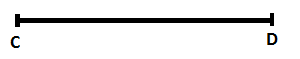 |AB| =			|AB|		|CD| 			|CD|  	        |EF||CD| =			|AB|		|EF|			|CD|          |GH||EF| =			|AB|		|GH|			|EF|           |GH|	|GH| =Popiš jednotlivé obrazce. Změř délky úseček jednotlivých obrazců a zapiš úsečky i jejich délky.______________________________________________________________________________________________________________________________________________________________________________________________________________________________________________________________________________________________________________________________________________________________________________________________________